EdukoppelingTransactiestandaardEdustandaardDatum: september 2018Versie: 1.3Status: ConceptInhoudsopgave1.	Historie	32.	Inleiding	52.1.	Aanleiding	52.2.	Doel en doelgroep	52.3.	Positionering binnen Edukoppeling Architectuur	63.	Edukoppeling Transactiestandaard	73.1.	Gebruik van openbare internet	73.2.	Het WUS-profiel wordt toegepast voor zowel bevragingen als meldingen	73.3.	PKI-infrastructuur	83.4.	PKI-Overheidscertificaten	83.5.	Identificatie & Authenticatie	83.6.	Identificatie via WS-addressing header	103.8.	Foutafhandeling	123.9.	Geen verplicht gebruik poortnummer 443	13HistorieInleidingAanleidingDe aanleiding voor de introductie van Edukoppeling in het onderwijsdomein is een steeds groter wordende stroom van geautomatiseerde (machine-machine) processen in het onderwijs. Dit wordt veroorzaakt door vernieuwingen in het onderwijs zelf, in wetgeving, in de beschikbare techniek en de wens om het aantal (technische) koppelvlakafspraken binnen de perken te houden. In toenemende mate lopen de processen over organisaties heen, tussen onderwijsinstellingen onderling, tussen onderwijsinstellingen en overheidsorganisaties en tussen onderwijsinstellingen en bedrijven. En vaak, als er iets nieuws komt, wordt er dan pas nagedacht over de benodigde infrastructuur. Als men niet oppast worden er evenveel infrastructurele oplossingen gerealiseerd als er geautomatiseerde processen zijn. Met Edukoppeling verandert dat. Edukoppeling is een meervoudig inzetbare infrastructuur waarvan de ontwikkeling en het beheer gemeenschappelijk wordt aangepakt.Edukoppeling is door de bij Edustandaard betrokken partijen geaccepteerd als het communicatieprotocol voor organisaties die werkzaam zijn in het onderwijs met name voor die gegevensuitwisseling waarbij er sprake is van overdracht van vertrouwelijke gegevens waarvoor een hoger risicoprofiel geldt (persoonsgegevens, bedrijfkritische gegevens). De Edukoppeling-standaard is gebaseerd op het nationale communicatieprotocol Digikoppeling. In het onderwijs is het normaal geworden dat onderwijsinstellingen veel van hun processen laten ondersteunen door zogeheten cloud-services. Dit geldt voor onderwijskundige processen als ook voor hun administraties Edukoppeling houdt met name met deze ontwikkeling extra rekening. In de eerste toepassingen van Edukoppeling lig het zwaartepunt met name bij SaaS-leveranciers (software-as-a-service) voor administratiesystemen. Deze administraties in de cloud wisselen vaak namens de onderwijsinstelling uit met andere instellingen, overheidsorganisaties of bedrijven. De verwachting is echter dat de toepassing van Edukoppeling breder zal worden ingezet ook in niet-administratieve processen. Doel en doelgroepDit document beschrijft de Edukoppeling Transactiestandaard (verder aangeduid als Transactiestandaard) en is onderdeel van de Edukoppeling Architectuur. De Transactiestandaard beschrijft op welke punten de Transactiestandaard afwijkt van de Digikoppeling WUS  profielen.Het doel dat de Transactiestandaard hiermee nastreeft is het op een generieke manier kunnen uitwisselen van gegevens binnen de onderwijssector. Daarbij wordt, in tegenstelling tot Digikoppeling, zowel het model waarbij een onderwijsinstelling zijn administratiepakket zelf host, als waarbij de onderwijsinstelling deze diensten afneemt van een SaaS-leverancier, ondersteund. Dit document definieert de kaders voor de profielen om dit te bereiken.Dit document is bedoeld voor ICT specialisten die betrokken zijn bij het ontwerpen en ontwikkelen van systeem-naar-systeem koppelingen. Het gaat hierom werknemers (ontwikkelaars, architecten, projectmanagers, informatiemanagers etc.) werkzaam bij onderwijsgerelateerde organisaties, zowel in de publieke als private sector. De Edukoppeling-documentatie dient naast de Digikoppeling-documentatie gebruikt te worden.De lezer van dit document willen wij vragen om zaken die ontbreken of onduidelijk zijn te melden bij de beheerorganisatie Edustandaard.Positionering binnen Edukoppeling ArchitectuurDe Edukoppeling Transactiestandaard is onderdeel van de Edukoppeling Architectuur (zie ). De Transactiestandaard sluit een aantal Digikoppeling-profielen uit en ondersteunt alleen het gebruik van Digikoppeling WUS en Grote berichten profielen. Het beschrijft met name op welke punten er binnen de onderwijssector van de Digikoppeling WUS-profielen afweken wordt. Voor relevante Digikoppeling-documenten wordt verwezen naar het Overzicht actuele documentatie en compliance. In het volgende hoofdstuk wordt inhoudelijk beschreven op welke punten de Edukoppeling WUS-profielen verschillen met die van Digikoppeling. 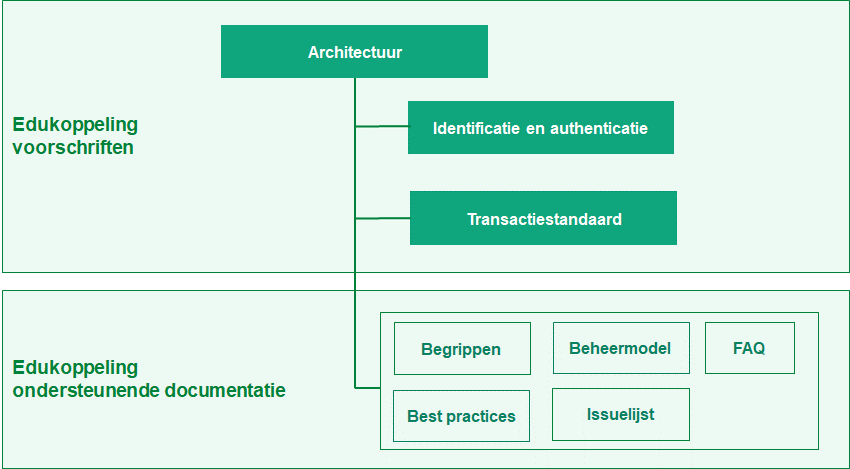 Figuur 1- Positionering van Transactiestandaard binnen Edukoppeling ArchitectuurEdukoppeling TransactiestandaardHet aanbieden en afnemen van services (op een servicebus of anderszins)  tussen overheidsorganisaties is in detail uitgewerkt in de Digikoppeling standaard. Deze is verplicht gesteld door de Nederlandse overheid en dient als één ‘stopcontact’ wat hergebruik mogelijk maakt voor een veelheid van informatiestromen. Diezelfde overweging, een gemeenschappelijk elektronische snelweg of basisinfrastructuur, is ook gemaakt voor het onderwijs. Het resultaat hiervan is de Edukoppeling standaard. Hiermee wordt zoveel mogelijk aangesloten op de nationale Digikoppeling standaard, maar er worden binnen het onderwijs wel een aantal afwijkende voorschriften geformuleerd. Dit hoofdstuk beschrijft deze afwijkende voorschriften. Verder geldt dat, buiten deze afwijkingen, de voorschriften volgens de Digikoppeling standaard toegepast dienen te worden.Edukoppeling conformeert zich aan Digikoppeling, maar wijkt op een aantal punten af, te weten:De Edukoppeling Transactiestandaard houdt expliciet rekening met gebruik van een openbaar netwerk (Internet).De Edukoppeling Transactiestandaard past alleen Digikoppeling WUS profielen toe voor zowel bevragingen als meldingen. Daarnaast kan het profiel Grote Berichten toegepast worden wanneer dit meer bruikbaar is. De profielen WS-RM en ebMS worden niet toegepast.De Edukoppeling Transactiestandaard stelt specifieke eisen aan het gebruik van WS-addressing headers om formele (bv onderwijsinstellingen) en administratieve partijen (bv SaaS-leveranciers) te kunnen onderscheiden.De Edukoppeling Transactiestandaard stelt specifieke eisen aan de foutafhandeling. De Edukoppeling Transactiestandaard stelt geen eisen aan het te gebruiken poortnummer.Resulterend kan er worden gesteld dat Edukoppeling alle drie de WUS-profielen ondersteunt, namelijk WUS 2W-be, 2W-be-S en 2W-be-SE. Deze profielen worden zowel gebruikt in het geval van SaaS-leveranciers als wanneer onderwijsinstellingen zelf de koppeling tot stand brengen. Hierna worden de aanvullende voorschriften nader toegelicht.Gebruik van openbare internetDe partijen die deel uitmaken van de sector onderwijs maken nagenoeg zonder uitzondering gebruik van het openbare internet om gegevens met elkaar uit te wisselen. Edukoppeling bevat maatregelen om beveiligde gegevensuitwisseling over een dergelijk openbaar netwerk mogelijk te maken. Overigens kan Edukoppeling, net als Digikoppeling, ook toegepast worden in gesloten netwerken.Het WUS-profiel wordt toegepast voor zowel bevragingen als meldingenVoor betrouwbare gegevensoverdracht schrijft Edukoppeling een ander profiel voor dan Digikoppeling. Digikoppeling gebruikt hiervoor het  ebMS-profiel. De onderwijssector wil geen complexe varianten introduceren die hetzelfde functionele doel hebben, maar biedt een architectuur die een end-to-end reliable interactieproces mogelijk maakt (in plaats van dit alleen op protocolniveau te regelen zoals Digikoppeling ebMS). Betrouwbare gegevensoverdracht wordt vaak gekoppeld aan een melding, de initiator van de gegevensuitwisseling wil een andere partij informeren over een gegevenswijziging. De initiator verwacht niet direct een real-time resultaat, anders dan een bevestiging dat de gegevens zijn ontvangen. Op andere (business-)niveaus is het in deze context vaak wel gewenst dat de verwerking van de gegevens of aanverwante resultaten worden teruggekoppeld. Deze patronen kunnen zeer complex zijn en hiermee ook de standaarden die dit soort patronen ondersteunen. Edukoppeling beperkt zich daarom tot de Digikoppeling WUS-standaard, de 2W-be, 2W-be-S en de 2W-be-SE profielen voor synchrone communicatie. Deze profielen kunnen daar waar nodig aangevuld worden met Digikoppeling Grote Berichten methodiek. PKI-infrastructuurDe koppelvlakken die bij de gegevensuitwisseling gebruikt worden en de gegevens zelf tijdens transport moeten voldoende beveiligd zijn. Conform Digikoppeling wordt hiervoor met een PKI-infrastructuur en certificaten gewerkt. Deze certificaten worden uitgegeven door  Trust Service Providers(TSP). Een TSP is verantwoordelijk voor het controleren van de identiteit van de aanvrager en het opnemen van het identificerend gegeven dat voor deze aanvrager in het certificaat opgenomen moet worden. Edukoppeling schrijft conform Digikoppeling het gebruik van PKIoverheid certificaten voor.PKI-OverheidscertificatenPKI-Overheidscertificaten zijn certificaten die worden uitgegeven in het kader van PKI-overheid van Logius. PKI-overheid certificaten hebben als root (mastercertificaat) ‘Staat der Nederlanden’ en zijn beveiligd naar de laatste stand van techniek. Zodra deze techniek niet meer voldoende is, zal er een nieuw type certificaat met een sterkere encryptiemethode gebruikt moeten worden. Uitgegeven certificaten hebben een beperkte geldigheidstermijn.De certificaten worden uitgegeven door erkende TSP’s. De PKI-overheidscertificaten zijn van het niveau STORK4. Bij de uitgifte hoort ‘face-to-face’ controle: de houder neemt het certificaat persoonlijk in ontvangst. Het identificerend kenmerk wordt conform Digikoppeling systematiek bepaald (zie identificatie). De TSP die het certificaat uitgeeft heeft de verantwoordelijkheid om de uniciteit van het subject (service) te waarborgen en de identiteit te vermelden in het certificaat in het veld Subject.serialNumber. Een Digikoppeling-certificaat is een specifiek PKI-overheidscertificaat. Bij de aanvraag hiervan moet men bij de TSP expliciet aangeven dat deze moet voldoen aan de specifieke Digikoppeling-eisen.Identificatie & AuthenticatieIdentificatieMet een PKI-infrastructuur kan de identificatie en authenticatie van organisaties geregeld worden. Elke partij die via Edukoppeling de gegevensuitwisseling inricht, worden geïdentificeerd op basis van het unieke Overheids Identificatie Nummer (OIN), zie nummersystematiek Digikoppeling en het Edukoppeling Identificatie en Authenticatie document voor details. Voor onderwijsinstellingen is een prefix van 00000007 gereserveerd. Marktpartijen zullen over het algemeen de HRN-variant van de nummersystematiek toepassen (prefix 00000001 of 00000003). Hierbij worden de nummers vastgesteld door de TSP, op basis van het door de aanvrager opgegeven KvK-nummer, dat door de TSP wordt gecontroleerd.Het zijn niet enkel de partijen die de verbinding voor de gegevensuitwisseling tot stand brengen die geïdentificeerd moeten worden, er zijn meerdere rollen te onderkennen. In de Edukoppeling Architectuur worden bij de gegevensuitwisseling de volgende rollen onderscheiden:De eindorganisatie is de organisatie die in het kader van zijn doelstellingen samenwerkt met een andere organisatie.De gegevensbewerker is een organisatie die in opdracht van de eindorganisatie gegevens verzamelt, opslaat, berekeningen uitvoert, verstrekt en dergelijke.Een logistieke dienstverlener is een organisatie die faciliteert bij de verzending en ontvangst van berichten (zie het Edukoppeling Architectuur document voor meer achtergrondinformatie).Deze rollen worden op verschillende wijze geïdentificeerd. De eindorganisatie wordt geïdentificeerd middels de WS-Addressing To en From headers. De gegevensbewerker ondertekent het bericht met een XML-signature (op basis van een eigen PKI-certificaat met OIN). De logistieke dienstverleners kunnen middels de TLS-verbinding geïdentificeerd worden op basis van het PKIoverheid certificaat wat hierbij gebruikt is. AuthenticatieBij authenticatie wordt een aangegeven identiteit geverifieerd. De mate van betrouwbaarheid kan hierbij verschillen. Authenticatie levert als het ware de kwaliteit van de identificatie. De PKI-infrastructuur biedt een keten van vertrouwen (chain of trust), de identiteiten zijn met een vastgestelde mate van betrouwbaarheid opgenomen in de certificaten. De organisatie die de identiteit vaststelt (TSP) ondertekent het certificaat met zijn certificaat. Als het certificaat niet is ingetrokken of verlopen is, dan kan men op de inhoud van het 'root' certificaat van de TSP vertrouwen.De PKI-certificaten kunnen worden gebruikt bij de tweezijdige TLS-verbinding en voor de ondertekening en versleuteling van berichten zoals dit ook in Digikoppeling wordt toegepast. Op basis van het certificaat en dus ook de identiteit dat hierbij betrokken is kan de identiteit geauthenticeerd worden.Identificatie via WS-addressing headerDe WS-Addressing From en To headers identificeren altijd de formele partijen die met elkaar communiceren (onderwijsinstellingen, DUO etc). In onderstaande tabel is aangegeven hoe deze en de overige velden in het vraag- en antwoordbericht gevuld moeten worden. NB: De vulling van de HTTP URI is gelijk aan de vulling van de WS-Addressing To header, maar alleen de WS-Addressing To header moet het OIN van de ontvangende partij bevatten.* Verplicht voorkomen wijkt af van DigikoppelingTabel 1 Vulling WSA-velden.Figuur 2 - Voorbeeld OIN in WSA-headerFoutafhandelingDigikoppeling stelt (nog) geen eisen aan de foutafhandeling, In het document ”Digikoppeling Best Practises WUS”  en binnen de Gemeenschappelijke Afspraken Berichten (GAB) zijn wel een aantal adviezen hierover opgenomen. In de Edukoppeling Architectuur worden 5 soorten foutafhandeling en verwerking daarvan beschreven. Technische fouten zijn in lijn met de Digikoppeling (DK) afspraken, maar de lijst is voor Edukoppeling (EK) aangevuld.Tabel 2 - Overzicht foutcodesConform de Digikoppeling-standaard worden technische fouten doorgegeven in een soap:fault-bericht. Een soap:fault is ingebed in de soap:body waar normaal de payload staat. Hieronder de structuur van een soap:fault (conform Soap 1.1). Een soap:fault-bericht is een Edukoppeling replybericht,  de WS-Addressing eisen voor een reply-bericht gelden ook voor een soap:fault-bericht. Figuur 4 - Voorbeeld van een foutbericht.Geen verplicht gebruik poortnummer 443Digikoppeling schrijft het gebruik van poort 443 voor bij communicatie over HTTPS (WT006 en TLS005). Binnen het onderwijsdomein wordt het poortnummer echter gebruikt om verschillende berichtenstromen te kunnen indelen. Om deze werkwijze te kunnen handhaven stelt Edukoppeling geen eisen aan het te gebruiken poortnummer. Het poortnummer is onderdeel van de logistieke informatie die naar dienstafnemers gecommuniceerd moet worden.VersieAuteurDatumOpmerking0.93 / 1.0Gerald Groot Roessink en Remco de Boer06-12-2013Goedgekeurd door Kerngroep RAO en ingediend bij Edustandaard1.1Gerald Groot Roessink en Remco de Boer06-03-2014Wijzigingen verwerkt n.a.v. openbare consultatieronde.1.2Werkgroep Edukoppelingokt 2015Op basis van discussie tijdens werkgroep van 27 januari en 1 april 2015 op een aantal punten aangescherpt.Wijziging WSA tabel in hoofdstuk 3 .Toevoeging paragraaf  Foutafhandeling en verwijdering E2E beveiligingBegrippenlijst bijgewerkt, termen ook vermeld in de Digikoppeling standaard zijn verwijderd.1.2.1Werkgroep EdukoppelingJuli 2017Tekstuele wijzigingen zoals vastgesteld in de werkgroep van juni 2017 inclusief wijziging van de tekst bij tabel 2 en het niet verwerken van issue #1 (zie release notes en verslag WG juni 2017).1.3Werkgroep EdukoppelingSeptember 2018#8 Voor HTTPS verkeer kunnen andere poorten dan poort 443 gebruikt worden.#15 Voor TLS, ondertekenen en versleutelen van berichten worden enkel PKIoverheid certificaten gebruikt. ODOC certificaten kunnen eventueel binnen testomgevingen worden toegepast.#19 Het voorbeeld foutbericht (figuur 4) is op een aantal punten aangepast.#24 Digikoppeling 3.0 is vervallen. Er wordt naar het Digikoppeling document “Overzicht actuele documentatie en compliance”  verwezen. Hierin is opgenomen welke documenten relevant zijn voor het Digikoppeling WUS profiel.#25 Bij WS-Addressing aangegeven dat de HTTP request URI geen OIN bevat, maar de WSA-To header wel.#26 WSA headers ReplyTo en FaultTo mogen in request opgenomen worden (comform Digikoppeling). Tabel 1 (vulling WSA-velden) aangepastVulling WS-Addressing veldenVulling WS-Addressing veldenVulling WS-Addressing veldenVulling WS-Addressing veldenVulling WS-Addressing veldenVulling WS-Addressing veldenVeldMAP typeRequest opt/reqResponseopt/reqFromEPRanonymous + OIN van formele partij van het requestberichtVerplicht*anonymous + OIN van formele partij van het antwoordberichtVerplicht*ToanyURIWSDL-adres + OIN van formele partij van het antwoordberichtverplichtanonymous + OIN van formele partij van het requestberichtVerplichtReplyToEPRIndien gebruikt dan moet dit gevuld worden met een locatie waarop responseberichten verwerkt kunnen wordenOptioneelIndien gebruikt dan moet dit gevuld worden met een locatie waarop responseberichten verwerkt kunnen wordenOptioneelFaultToEPRIndien gebruikt dan moet dit gevuld worden met een locatie waarop foutberichten verwerkt kunnen worden. OptioneelIndien gebruikt dan moet dit gevuld worden met een locatie waarop responseberichten verwerkt kunnen wordenOptioneelActionanyURIWSDL Operatie(fully qualified)VerplichtWSDL Operatie(fully qualified)VerplichtMessageIDUUIDUnieke waarde die dit requestbericht identificeert. Wordt door client bepaaldVerplichtUnieke waarde die dit responsebericht identificeert. Wordt door service bepaald VerplichtRelatesToUUIDMessageID eerder ontvangen berichtVerplicht bij relatie naar eerder bericht*MessageID bijbehorend bij request of relatie naar eerder berichtVerplicht<soapenv: Header xmlns:wsa="http://www.w3.org/2005/08/addressing" > 	<wsa:To>          	http://www.intermediairx.nl/services           	/* het WSDL-adres */     	?oin=00000001789455534530 /* OIN  */     </wsa:To> 	<wsa:Action>          	http://www.intermediairx.nl/services/ontvangenLeerlinginformatie_V2                  	/* de WSDL-operatie */ 	</wsa:Action> 	<wsa:MessageID>     	urn:uuid:ad47792d-d518-499b-a516-4182b344e18b     /* uniek bericht-id */ 	</wsa:MessageID> 	<wsa:From><wsa:Address>http://www.w3.org/2005/08/addressing/anonymous   /* dummy */               	?oin= 0000000700011BB00000 /* OIN */ 	</wsa:Address></wsa:From> 	</soapenv: Header>CodeOmschrijvingS/CDomeinToelichting1Invalide envelopSyntaxDKVoldoet niet aan SOAP 1.12Niet geautoriseerdSyntaxDKNiet beschikbaar voor onbevoegde.3Invalide soap-actionSyntaxDKAction is niet gedefinieerd4Niet conform XSDSyntaxDKInhoud niet valide5Wsa: to ontbreektSyntaxDKInternetadres (URL)6Wsa: action ontbreektSyntaxDKNaam van de operatie (URI)7Wsa: msgid ontbreektSyntaxDKUnieke bericht id (UUID)8Wsa: relatesTo ontbreektSyntaxDKMsgid uit request (UUID)9Niet conform utf-8SyntaxDKBevat onverwachte tekens 10Andere headersSyntaxDKAlleen Edukoppeling profiel11Andere waarde in headerSyntaxDKNiet in formaat (URL, URI, UUID)20Wsa: from ontbreektSyntaxEKAfzender niet ingevuld21Wsa: from geen OINSyntaxEKMoet OIN bevatten (20Numeriek)22Wsa: to geen OINSyntaxEKMoet OIN bevatten (20Numeriek)51Service niet beschikbaarContractDKService is gesloten<soap:Envelope xmlns:soap="http://schemas.xmlsoap.org/soap/envelope/" >      <soapHeader xmlns:wsa="http://www.w3.org/2005/08/addressing">             <wsa:Action> http://www.intermediairx.nl/services/ontvangenLeerlinginformatie_V2</wsa:Action>              <wsa:From><wsa:Address>http://www.w3.org/2005/08/addressing/anonymous?oin=00000001789455534530</wsa:Address>              </wsa:From>              <wsa:RelatesTo> urn:uuid:ad47792d-d518-499b-a516-4182b344e18b </wsa:RelatesTo>                <wsa:To>http://www.w3.org/2005/08/addressing/anonymous?oin=0000000700011BB00000</wsa:To>                 <wsa:MessageID> urn:uuid:1266b051-71aa-460f-ae83-db8d892754bb </wsa:MessageID>      </soap:Header>      <soap:Body>           <soap:Fault xmlns:soap="http://schemas.xmlsoap.org/soap/envelope/">                 <faultcode>soap:Client.DK0002                 </faultcode>                 <faultstring>Niet geautoriseerd - OIN                       </faultstring>           </soap:Fault>      </soap:Body></soap:Envelope>